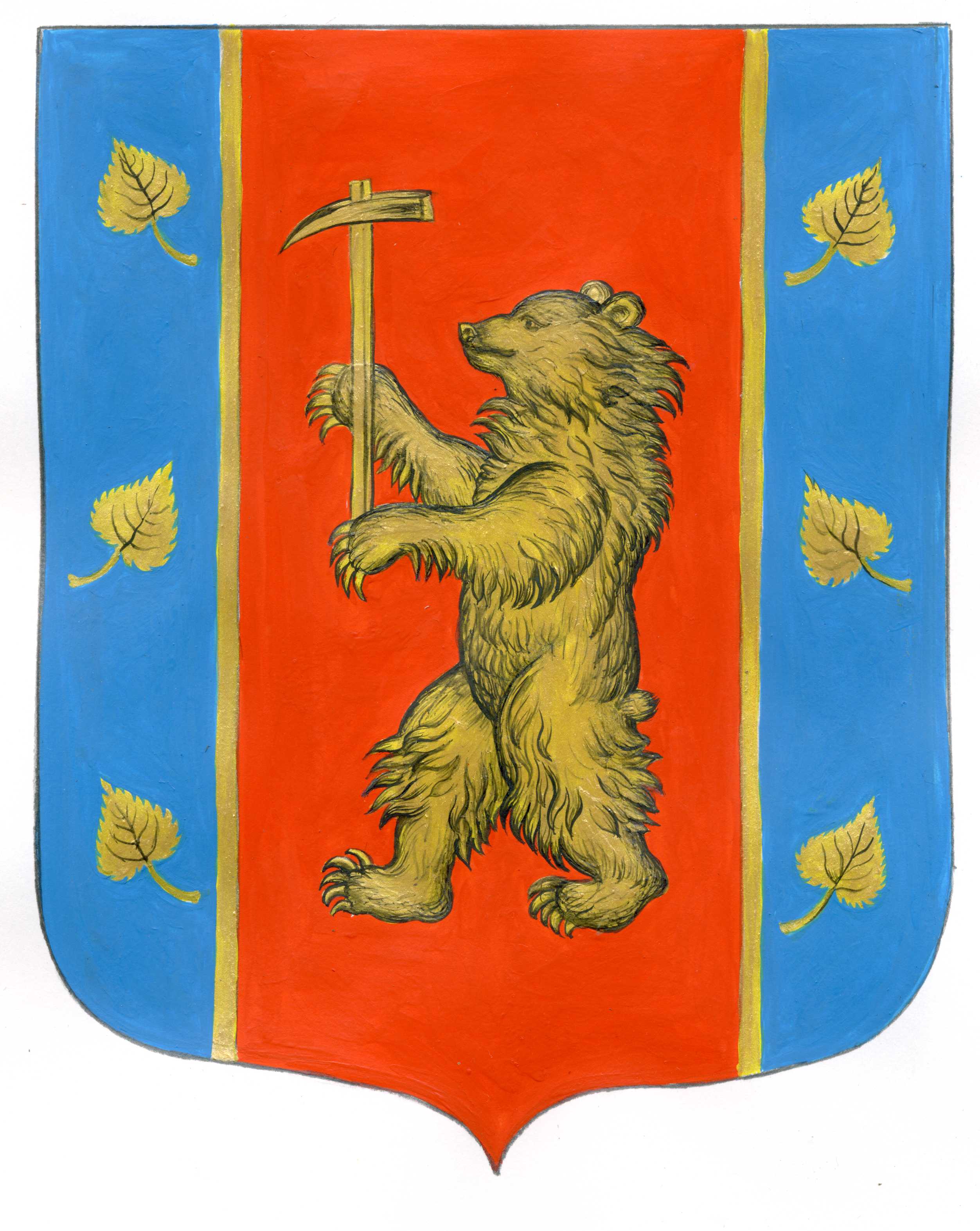 Администрация муниципального образования Кузнечнинское городское поселение муниципального образования Приозерский муниципальный район Ленинградской области ПОСТАНОВЛЕНИЕот «  03  »  апреля  2019 года  №  31.Об утверждении Устава волонтерского отряда«Бумеранг. Добро-ТЫ» МО Кузнечнинскоегородское поселение.В соответствии с Федеральным законом № 131-ФЗ от 06.10.2003 года «Об общих принципах организации местного самоуправления в Российской Федерации», Уставом муниципального образования Кузнечнинское городское поселение, администрация муниципального образования Кузнечнинское городское поселение муниципального образования Приозерский муниципальный район Ленинградской области ПОСТАНОВЛЯЕТ: 1. Утвердить Устав волонтерского отряда «Бумеранг. Добро-ТЫ»  муниципального образования Кузнечнинское городское поселение муниципального образования Приозерский муниципальный район Ленинградской области (приложение № 1) .2. Опубликовать настоящее постановление на сайте сетевого издания СМИ-Ленинградское областное агентство (ЛЕНОБЛИНФОРМ) www.lenoblinform.ru и на официальном сайте администрации МО Кузнечнинское городское поселение МО Приозерский муниципальный район Ленинградской области www. kuznechnoe.lenobl.ru.          3. Настоящее постановление вступает в силу с момента официального опубликования.             4. Контроль за выполнением настоящего постановления оставляю за собой.    И.о.главы  администрации                                       П.В.ФильчукИсп. Гусева И.В., т. 98-242Разослано: дело- 2,  орг.отдел-1, МКУ КСЦ-1Приложение №1 УТВЕРЖДЕНОПостановлением администрации муниципального образования Кузнечнинское городское поселение муниципального образованияПриозерский муниципальный районЛенинградской области№ 31 от « 03 » апреля .УСТАВ волонтерского отряда «Бумеранг. Добро-ТЫ».муниципального образования Кузнечнинское городское поселение            муниципального образования Приозерский муниципальный районЛенинградской области Общие положения.1.1. Волонтерский отряд «Бумеранг. Добро - ТЫ» - добровольное, общественное объединение муниципального образования Кузнечнинское городское поселение муниципального образования Приозерский муниципальный район Ленинградской области. Волонтерский отряд имеет статус официально зарегистрированного формирования.Волонтерами являются обучающиеся Кузнеченской средней общеобразовательной школы, достигшие 14 лет и осознанно участвующие в волонтерской деятельности с согласия одного из родителей (законного представителя), активисты Совета Молодёжи муниципального образования Кузнечнинское городское поселение, жители Кузнечнинского городского поселения, осуществляющие благотворительную деятельность в форме безвозмездного труда в интересах благополучателя.Отряд осуществляет свою деятельность на основе демократии, гласности, инициативы и самодеятельности своих членов, выборности руководящих органов и отчетности их перед коллективом.Цель: оказать позитивное влияние на обучающихся школы  при выборе ими жизненных ценностей, развить активную жизненную позицию.Задачи:-оказания помощи нуждающимся (ветеранам, детям со сложными заболеваниями, бездомным животным и т.д.)-содействия в духовном развитии личности;- деятельность в сфере профилактики и охраны здоровья, а также пропаганды здорового образа жизни;-деятельность в сфере физической культуры и массового спорта;-охрана окружающей природной среды и защиты животных;-охрана памятников архитектуры и должного содержания зданий, объектов и территорий, имеющих историческое, культовое, культурное или природоохранное значение, и мест захоронения.- участие в массовых культурно-досуговых мероприятиях муниципального образования Кузнечнинского городского поселения;- организация и проведение сборов, лекций, тренингов на тему «Добровольчество»;-написание и организация социальных проектов, направленных на улучшение  муниципального образования Кузнечнинского городского поселения.1.2. Все члены имеют права и следуют основным законам:- Единства слова и дела;- Дружбы и товарищества;- Чести и совести;- Заботы и милосердия.1.3. Отряд обязан защищать интересы своих членов.II. Принципы деятельности волонтерского отряда.- добровольность (никто не может быть принуждён действовать в качестве волонтера);- безвозмездность (труд волонтера не оплачивается);- добросовестность (волонтер, взявший на себя обязательство выполнить ту или иную работу, должен выполнить ее до конца);- законность (деятельность волонтера не должна противоречит законодательству Российской Федерации).III. Направления волонтерской деятельности.-пропаганда здорового образа жизни среди населения муниципального образования Кузнечнинское городское поселение;- экологическая защита;- интеллектуальное развитие (организация и проведение интеллектуальных конкурсов, мероприятий);- спортивная, туристическая подготовка;-творческое развитие (организация творческих мероприятий, конкурсов, праздников);-досуговая деятельность (организация свободного времени школьников);- трудовая помощь;-помощь ветеранам;- благотворительные акции;- уход за воинскими захоронениями;- экскурсионная деятельность;- информационное обеспечение.Волонтерская деятельность имеет следующие формы:-разовые;- традиционные мероприятия и акции;-проекты;-целевые программы;-осуществление благотворительной помощи.IV. Условия для организации волонтерского движения.Взаимодействие специалистов различных областей при обучении волонтеров и подготовке мероприятий.Использование разнообразных форм организации профилактической деятельности (акции, концертные программы, театрализованные представления).Информационное обеспечение опыта работы (создание группы в социальной сети ВКонтакте, аккаунт в INSTAGRAM) В дальнейшем находит место методическое обеспечение: организация выставок, выпуск методических пособий. И, конечно исходя из направлений деятельности, участие в диспутах, праздниках, встречах, соревнованиях.V. Ключевые мероприятия.-Подготовка волонтеров по взаимодействию с подростками группы риска, овладение методиками игровых технологий.-Создание методической папки, включающей мероприятия и игр по пропаганде ЗОЖ, и профилактике социально-негативных явлений в подростковой и молодежной среде.Девиз волонтерской деятельности: «Хочешь почувствовать себя человеком — помоги  другому». VI. Правила деятельности волонтера.Если ты волонтер, забудь равнодушие к проблемам окружающих.Будь активен!Уважай мнение других!Критикуешь – предлагай, предлагаешь - выполняй!Обещаешь – сделай!Не умеешь – научись!Будь настойчив в достижении целей!Веди здоровый образ жизни!Умей слушать и слышать!VII. Обязанности волонтеров.Члены отряда обязаны:- активно участвовать в работе отряда, выполнять все решения руководящих органов;- вести здоровый образ жизни, укреплять свое здоровье, регулярно заниматься физической культурой и спортом, улучшать свою физическую подготовленность и совершенствовать спортивное мастерство, готовить себя к высокопроизводительному труду и защите Родины;- показывать пример организованности и дисциплинированности на учебных занятиях, соревнованиях, в быту, принимать участие в общественной жизни;- помогать отряду в проведении массовых мероприятий;- беречь имущество отряда;- систематически проходить медицинское освидетельствование, соблюдать личную гигиену и требования врачебного контроля;- иметь собственную тренировочную форму для занятий.VIII. Реорганизация и прекращение деятельности отряда.Реорганизация и прекращение деятельности отряда производится решением общего собрания (конференции) членов отряда.